2024國際夥伴學習方案：新竹五峰鄉清泉服務隊主辦單位：輔仁大學社會科學院國際夥伴學習推展中心一、計畫說明大學不是補習班，不是只為了考試，更重要的是認識自己、知道怎麼和別人生活與合作，而輔大社會科學院給了我們很好的機會。我們的目的是「夥伴學習」， 而不是「服務學習」，我們始終認為我們沒有能力去給別人多少服務，並非服務不好，只是我們的能力有限，我們將把重點放在培養學生成長與真正的認識自己。大學有很多機會培養學生，但是責任是在學生自己的身上，希望學生主動找尋和幫助自己。夥伴中心辦理豐富方案，包含菲律賓方案(寒假)及柬埔寨方案(暑假)，以及2019年新增的兩項泰北方案(寒假-滿星疊村回龍中文學校、暑假-耶穌會Xavier learning communinty)，皆包含服務性質，同時強調「認識自己」的重要性。因為疫情的影響無法出隊至國外，因此我們將機會轉為國內的服務，持續提供大家學習及體驗的機會。今年寒假(1-2月)我們將至新竹五峰鄉的清泉原住民部落進行服務，當地多為賽夏族以及泰雅族的部落，在過程中，我們將進行一趟為期約十天的旅程。誠摯地歡迎輔仁大學社會科學院同學踴躍參與，親身了解跨文化的學習。二、方案執行內容三、對象與名額（錄取 6 名）  輔仁大學社會科學院學生(大學生及研究生)四、費用說明  1.學生自費：(1)旅運費:膳食、住宿、交通、保險費，   合計共約新台幣 2,500 元 (視補助金額而定)   2.中心負擔：部分當地膳宿費及交通費由中心向系友募款支付五、報名流程1.2023/09/11(一)開始報名至 2023年09 月 29 日 中午12 點前截止。若人數過多將進行面談，請留意信箱。2.若有面談：由 Line 視訊方式進行，請留意信箱是否有面試通知。 3.公佈結果：將於 2023 年 9月 29日 星期五 下午14:00公告入選名單，將個別寄送通知。合計錄取6名。六、連絡方式顧美俐主任-信箱：003588@mail.fju.edu.tw	電話：+886 2 2905-2612辦公室：輔仁大學羅耀拉 SL104-5 辦公室吳沛盈 祕書-信箱：ipbl@mail.fju.edu.tw              電話：+886 2 2905-2700 辦公室：輔仁大學羅耀拉 104-3室*搜尋關鍵字:夥伴學習、夥伴中心、ipbl2024新竹五峰鄉清泉服務隊申請表*歡迎有興趣參加方案的同學於 09 月 29 星期日 中午 12 點前，填妥表格並以電子郵件寄送(夥伴中心:ipbl@mail.fju.edu.tw)。*檔名請以「2024新竹五峰鄉清泉服務隊申請-系級-姓名」方式命名。例:「2024新竹五峰鄉清泉服務隊申請-社工四-王大明」（一）個人資料檢附一張近期個人照（臉部清楚，作為團員介紹名冊）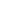 （二）夥伴學習方案資料 1.參與動機(至少100字)：參考方向:訊息來源?為何參與?對此行的期待或目標?...等(撰寫時請將此行刪除)2.中文自我介紹(至少100字)：參考方向:相關經驗、專長、特質、優勢與劣勢...等(撰寫時請將此行刪除)3.我們將會有體育、音樂方面的課程安排，請問您是否有相關的才藝?參考方向:會吉他、鋼琴、跳舞、球類運動...等，請自評精熟程度(撰寫時請將此行刪除)4.請至網站瀏覽，舉出三個夥伴中心辦理的活動，並簡短說明您對「夥伴學習」的想法：*您提供的資料均會保密，若資料有任何更改，請通知本中心秘書*地點新竹縣五峰鄉清泉天主堂執行日期2024年1月 29 日 至 2 月 07 日，共10天住宿安排天主教清泉山莊(通鋪)教學時間星期一至星期五 早上 9 點至下午 4 點教學內容課業輔導、品格教育、法律常識、健康常識、藝術、遊戲等課程教學模式籌備期: 兩人為一組，共同設計教案。 執行期: 每日上午靜態課程，下午則為動態課程。每日傍晚進行反思會、撰寫教學日誌，以提供往後有興趣參與方案的學弟妹參考。成果及慶賀籌備期: 參考歷年資料、成員合作發想，進行方案撰寫。執行期: 執行方案，並製作成果影片及成果手冊。結束後: 開學兩周內進行感恩成果餐會。姓名性別生日(例:1999/09/09)身分證字號系級手機信箱通訊地址戶籍地址興趣及專長一句話描述自己其他任何你想說的